For every action there is an equal and opposite reaction — Newton's Third LawReciprocity & Exposure EquivalenceReciprocal exposures are the same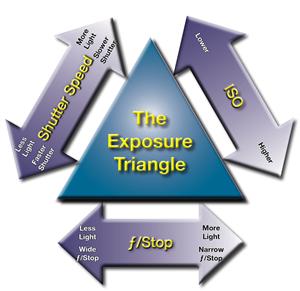 Use The Exposure Triangle to keep the exposure the same ISOShutter Speedƒ/StopTogether these make up the exposure value (EV) for a given setting.Change one of these and you will need to change at least one of the others or both to keep the exposure the same.Linkshttp://www.exposureguide.com/exposure.htmhttp://www.cambridgeincolour.com/tutorials/camera-exposure.htmhttp://digital-photography-school.com/learning-exposure-in-digital-photography Exposure ChartsDownloadable chart to use when working problemsExposure Calulation Work Charts Use the following chart to aid in finding the correct reciprocity (equivalent or same) exposure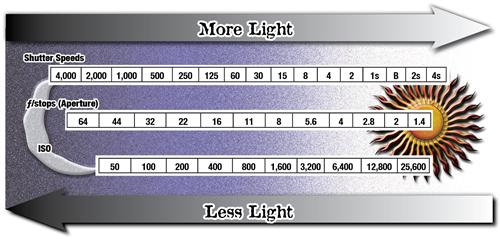  Exposure Chart with Explanation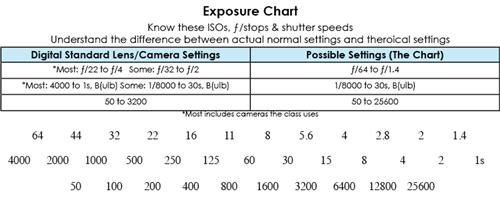 Steps in determining exposure calculations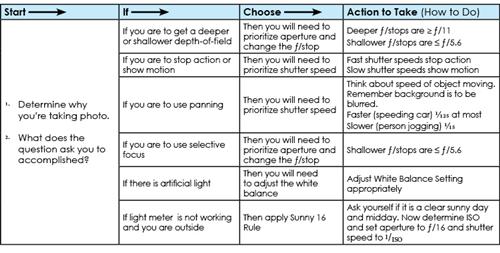 Example Problems General adjustments with example settingsStory Problems1. Meter Reading ISO 400 1/500 @ ƒ/5.6  You're photographing a baseball game and you want to stop the movement of the baseball and bat.Best shutter speed is a fast one like 1/1,000 what is the new ƒ/stop?Using the chart (or your memory) find the difference in stops from 1/500 and 1/1,000, it's –1 stop.Calculate new ƒ/stop, ƒ/5.6 +1 stops new stop would be ƒ/4New reciprocal exposure is ISO 400 1/1,000 @ ƒ/42. Meter Reading ISO 800 1/60 @ ƒ/4  You're photographing a landscape and you want to show your friend in the foreground, the trees behind them and the mountain behind all in focus. You want a deep depth-of-field.Best ƒ/stop is a high one like ƒ/16 what is the new shutter speed?Using the chart (or your memory) find the difference in stops from ƒ/4 to ƒ/16, it's –4 stop.Calculate new shutter speed, 1/60 +4 stops (let in more light) new shutter speed would be 1/4New reciprocal exposure is ISO 400 1/4 @ ƒ/16But there is a problemShutter speed to slow to capture your friend standing there. So you need to change the ISO higher so the shutter speed will stop your friend standing.New ISO 400 +4 stops = ISO 6400New reciprocal exposure is ISO 6400 1/60 @ ƒ/16InitialLight MeterReading Adjust toStop Action Adjust toShow MovementAdjust to IncreaseDepth-of-Field(Deep) Adjust to DecreaseDepth-of-Field(Shallow) ISO400Only increase if not enough light to increase SS Only decrease if too much light to decrease SS enough Only increase if not enough light to increase ƒ/stop Only decrease if too much light to decrease ƒ/stopSS1/250Raise Shutter Speed(faster time)by subtracting light– 3 stopsSS 1/2,000 Lower Shutter Speed(slower time)by adding light + 3 stopsSS 1/30  Adjust SS back to to ±0by decreasing SSadding light+ 3 stops SS 1/30 Adjust SS back to to ±0by increasing SSsubtracting light – 3 stops SS 1/2,000   ƒ/8Adjust ƒ/stop back to to ±0adding light+ 3 stops ƒ/2.8 Adjust ƒ/stop back to to ±subtracting light– 3 stopsƒ/22 0Increase ƒ/stop(make aperture small)subtracting light– 3 stopsƒ/22 Decrease ƒ/stop(make aperture large)adding light+ 3 stops ƒ/2.8 